ЗИМНИЕ       ФАНТАЗИИ.Прогулки играют большую роль в режиме детского сада. Они дают великолепные возможности не только для оздоровления и закаливания детей, но и для обогащения ума впечатлениями, души - красотой и светом. С самого утра ребята спрашивают: "Мы пойдем сегодня гулять?". " Конечно!"- отвечаю я. Первое, что мы решили сделать на участке, это- горку. Строили мы ее 4 дня. Теперь ждем, когда ее залить. Но погода делает это за нас. Но мы успели слепить много снеговиков и даже раскрасить их гуашью. Мы взяли воду, баночки, большие кисти и гуашь. Каждый красил своего снеговика. Но фантазия детей не знает границ:  стали лепить  и вулканы, и котят, и ежат, а под конец стали рисовать прямо по насту. Посмотрите, что у нас получилось.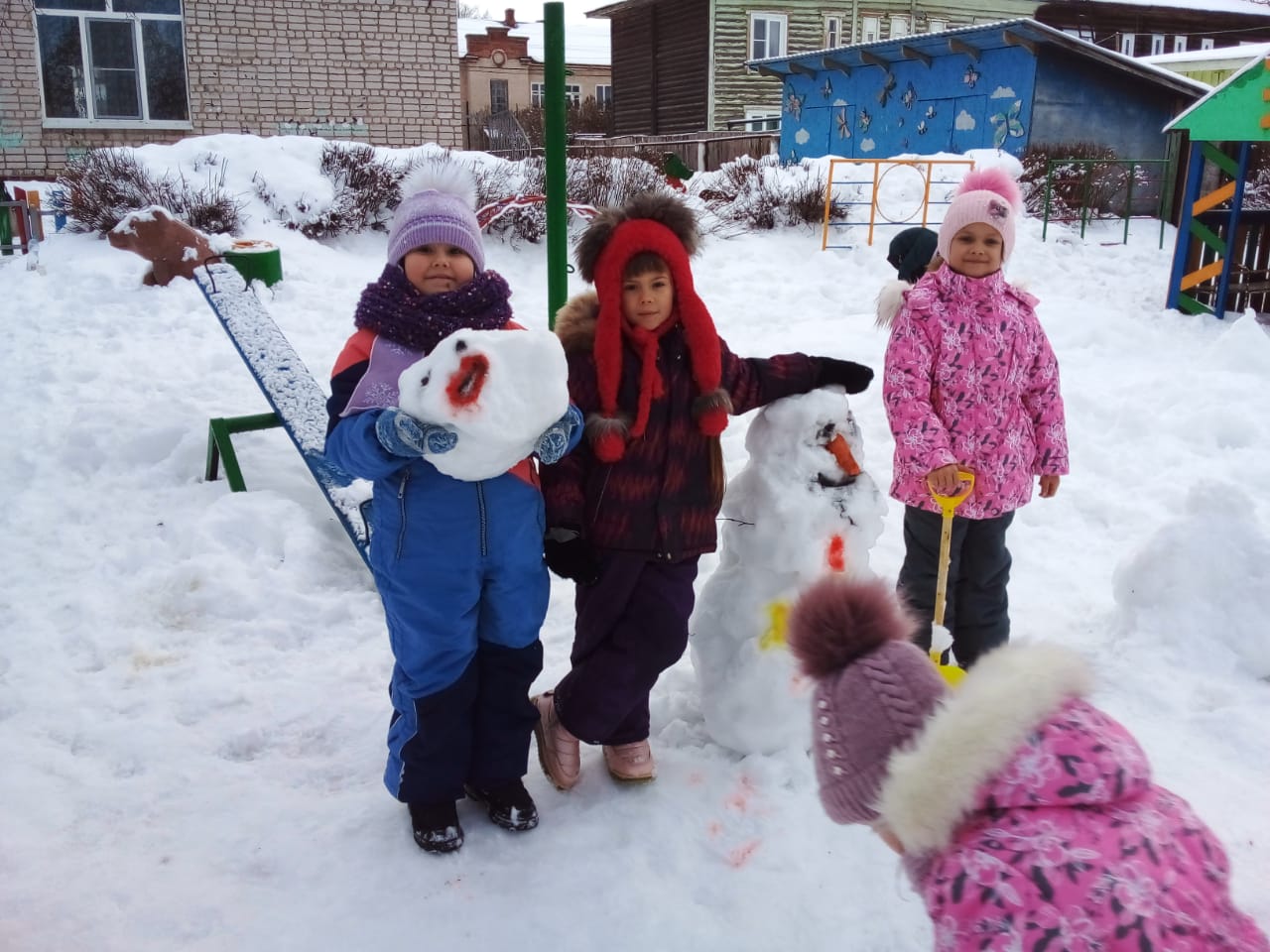 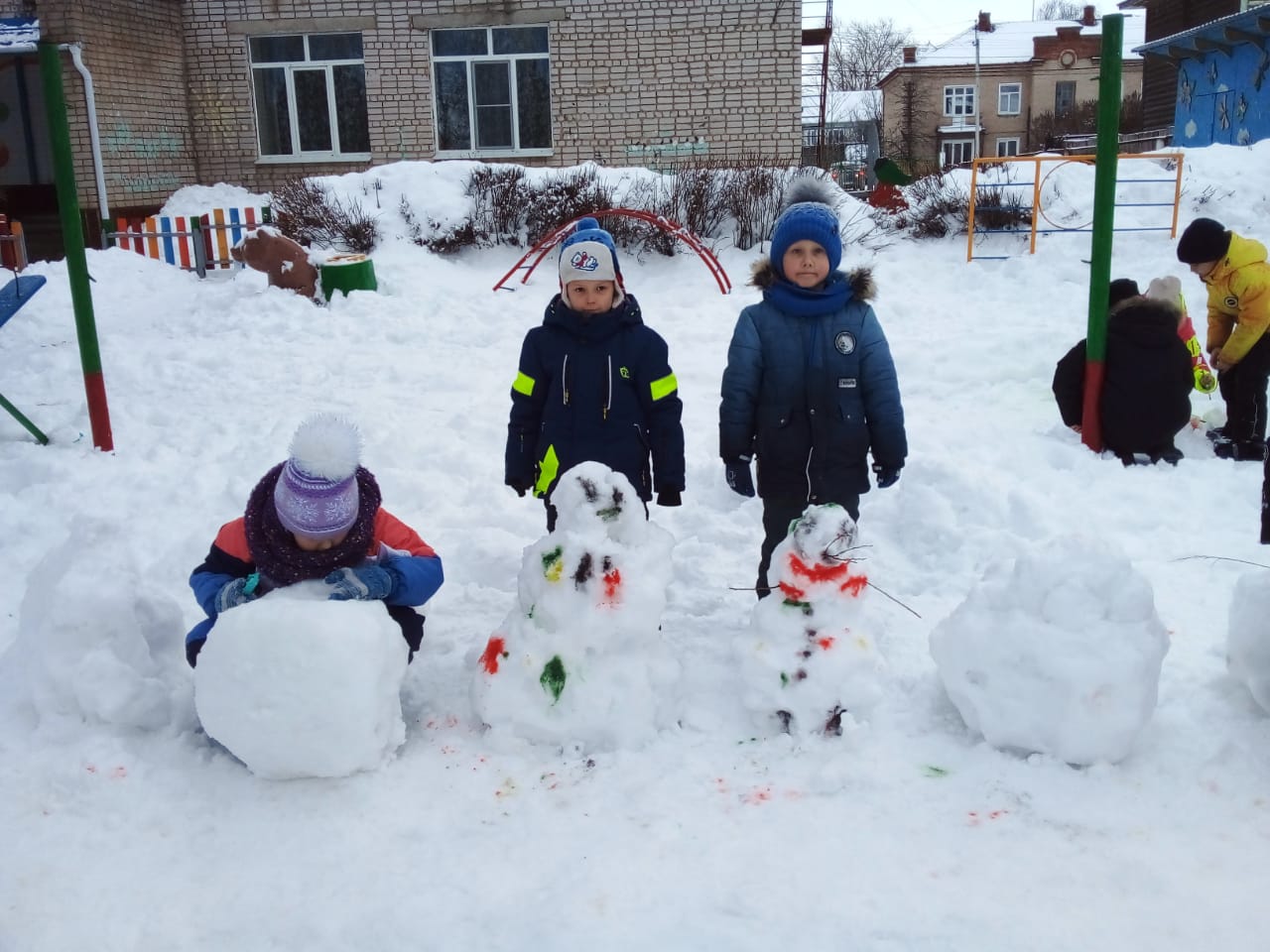 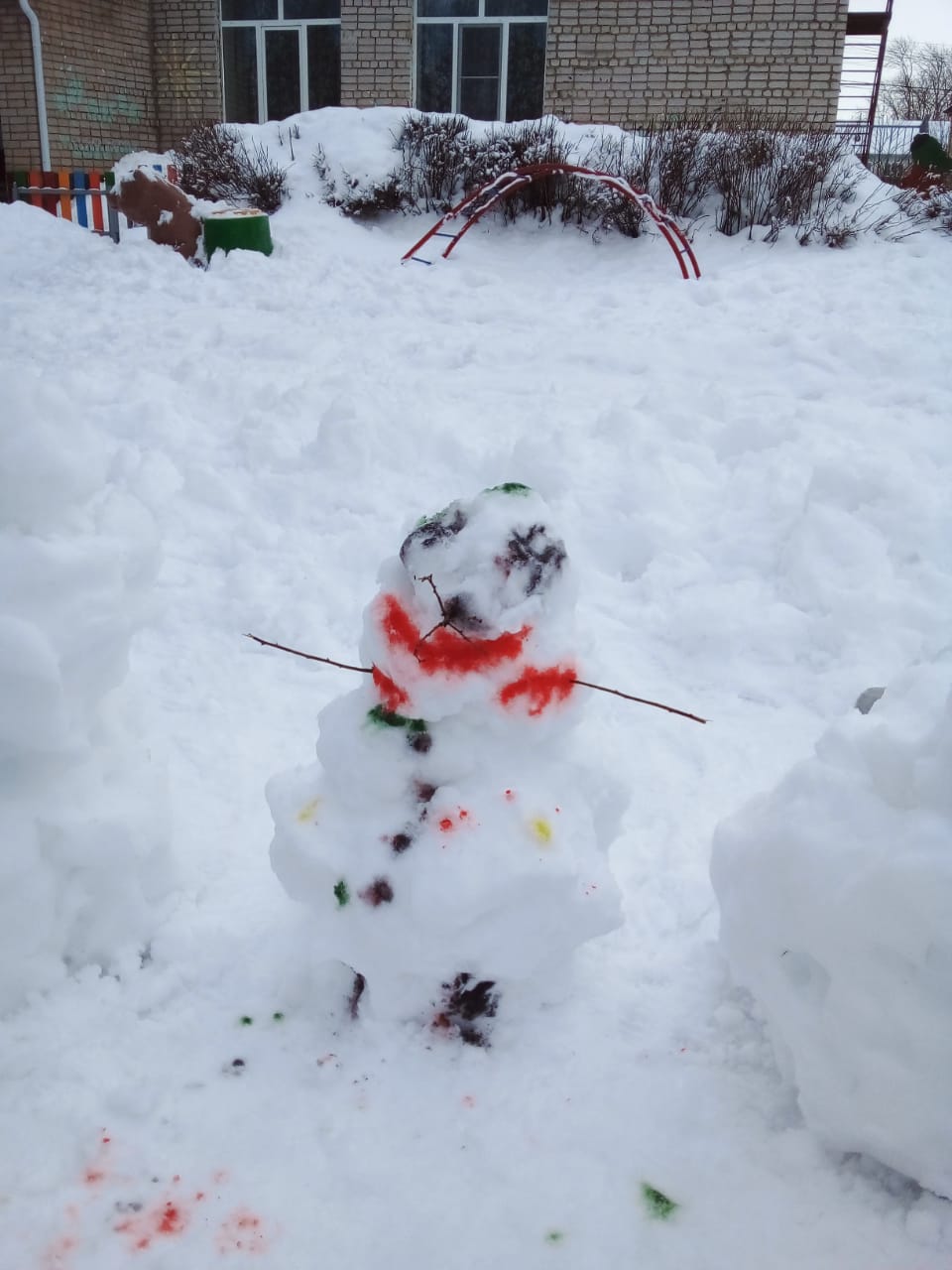 